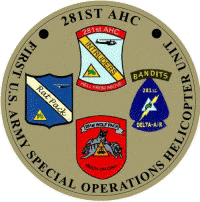 Registration Form281st AHC Association 2020 Mini-Reunion October 23-25 Higgins HotelNew Orleans, LAMember #	Last Name	First Name	MIStreet Address	City	State Zip Code	Phone # 	10/	/2020Unit	E-Mail	I Will Arrive onName for Nametag	Dates in Country	Nick Name or Call SignGuest Nametag(s):__________________________________, _______________________________REGISTRATION FEES:281st AHC Assn. 2021 Annual Membership Dues: __	Annual Fee $25 = $Scholarship Fund:  My 2020 TAX DEDUCTIBLE CONTRIBUTION  IS:	$TOTAL CHECK IS: $	PAYMENTS: Make check or money order payable to 281st AHC Association. Mail Payment and the registration form no later than September 1st to:281st AHC Association c/o Fred Beck205 Carey Ct.Neenah, WI 54956-9208Tel: 920-558-4127 / email: Fred281st@Outlook.comPlease bring your photos, DVDs, books, maps and other memorabilia for sharing and/or display. VOLUNTEER: Registration 	PX 	Hospitality Room 	As Needed 	If you want to spend a second day at the museum (Sun Oct 25), tickets will be only $7.Number in your party to ride on the renovated PT 305 on Lake Pontchartrain at a cost of approximately $200/person. 	#____		Member Reunion Registration:Member@ $115 = $Guest Fee (16 years old and up)# GuestsX $115 = $Children’s Fee (11-15 years old)# GuestsX $80 = $